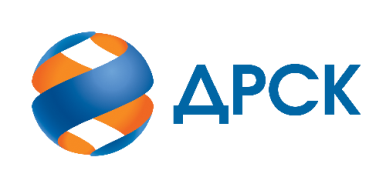 Акционерное Общество«Дальневосточная распределительная сетевая компания»ПРОТОКОЛ № 92/УР-ВПзаседания Закупочной комиссии по запросу предложений в электронной форме на право заключения договора на выполнение работ «Буровая установка на шасси автомобиля 6х6» (Лот № 28901-ТПИР-ТПИР ОНМ-2020-ДРСК)№ ЕИС – 31908413655 (МСП)СПОСОБ И ПРЕДМЕТ ЗАКУПКИ: запрос предложений в электронной форме на право заключения договора на выполнение работ «Буровая установка на шасси автомобиля 6х6» (Лот № 28901-ТПИР-ТПИР ОНМ-2020-ДРСК)КОЛИЧЕСТВО ПОДАННЫХ ЗАЯВОК НА ЭТАП В ЗАКУПКЕ: 3 (три) заявки.КОЛИЧЕСТВО ОТКЛОНЕННЫХ ЗАЯВОК: 0 (ноль) заявок.ВОПРОСЫ, ВЫНОСИМЫЕ НА РАССМОТРЕНИЕ ЗАКУПОЧНОЙ КОМИССИИ: Об утверждении результатов процедуры переторжки.О ранжировке заявокО выборе победителя закупкиРЕШИЛИ:По вопросу № 1Признать процедуру переторжки состоявшейся.Принять условия заявок Участников после переторжки:По вопросу № 2Утвердить расчет баллов по результатам оценки заявок:Утвердить ранжировку заявок:По вопросу № 3Признать Победителем закупки Участника, занявшего 1 (первое) место в ранжировке по степени предпочтительности для Заказчика: АО "СТРОЙДОРМАШ" 
ИНН/КПП 7702616611/667701001  с ценой заявки не более 9 500 000,00 руб. без учета НДС. Условия оплаты: Предварительная оплата (авансирование) осуществляется в размере 30% от стоимости Товара в течение 30 (тридцати) календарных дней с даты подписания договора, при условии получения Покупателем счета, выставленного Поставщиком. Окончательный расчет в размере 70% от стоимости поставленного Товара –  в течение 30 (тридцати) календарных дней с момента поставки товара на склад грузополучателя и подписания актов сдачи-приемки товара, товарной накладной (ТОРГ-12 или Универсальный передаточный документ (УПД) на основании счета, выставленного Поставщиком. Срок поставки продукции: начало поставки - с момента заключения договора, окончание поставки - до 29 мая 2020 г. с возможностью досрочной поставки. Гарантийный период на буровое оборудование составляет 12 месяцев от даты ввода в эксплуатацию транспортного средства, но не более 18 месяцев со дня отгрузки при гарантийной наработке не более 1000 моточасов. Гарантийный период на шасси КАМАЗ-43118 составляет 24 месяца (с момента передачи заказчику) или 100 000 км. Пробега, в зависимости от того что наступит ранее. Настоящая заявка имеет правовой статус оферты и действует вплоть до истечения срока, отведенного на заключение Договора, но не менее, чем в течение 90 (девяноста) календарных дней с даты окончания срока подачи заявок (01.11.2019).Инициатору договора обеспечить подписание договора с Победителем не ранее чем через 10 (десять) календарных дней и не позднее 20 (двадцати) календарных дней после официального размещения итогового протокола по результатам закупки.Победителю закупки в срок не позднее 3 (трех) рабочих дней с даты официального размещения итогового протокола по результатам закупки обеспечить направление по адресу, указанному в Документации о закупке, информацию о цепочке собственников, включая бенефициаров (в том числе конечных), по форме и с приложением подтверждающих документов согласно Документации о закупке.Секретарь Закупочной комиссии 1 уровня  		                                        М.Г.ЕлисееваКоваленко О.В.(416-2) 397-242г.  Благовещенск«17» января 2020№ п/пДата и время регистрации заявкиНаименование Участника, его адрес, ИНН и/или идентификационный номер30.10.2019 12:34АО "СТРОЙДОРМАШ" 
ИНН/КПП 7702616611/667701001 31.10.2019 04:52ООО "ТЕХМАШИНВЕСТ" 
ИНН/КПП 2723192273/272301001 31.10.2019 16:59ООО "МАШИНОСТРОИТЕЛЬНЫЙ ЗАВОД ИМ. В.В. ВОРОВСКОГО" 
ИНН/КПП 6671461402/667101001 №п/пДата и время регистрации заявкиНаименование, адрес и ИНН Участника и/или его идентификационный номерЦена заявки до переторжки, 
руб. без НДС, Цена заявки после переторжки, 
руб. без НДС, 13-01-2020 09:18:09 [GMT +3]АО "СТРОЙДОРМАШ" 
ИНН/КПП 7702616611/667701001 9 568 185,009 500 000,0031.10.2019 04:52ООО "ТЕХМАШИНВЕСТ" 
ИНН/КПП 2723192273/272301001 9 585 000,009 585 000,0031.10.2019 16:59ООО "МАШИНОСТРОИТЕЛЬНЫЙ ЗАВОД ИМ. В.В. ВОРОВСКОГО" 
ИНН/КПП 6671461402/667101001 9 583 333,339 583 333,33Критерий оценки (подкритерий)Весовой коэффициент значимостиВесовой коэффициент значимостиКоличество баллов, присужденных заявке по каждому критерию / подкритерию
(с учетом весового коэффициента значимости) Количество баллов, присужденных заявке по каждому критерию / подкритерию
(с учетом весового коэффициента значимости) Количество баллов, присужденных заявке по каждому критерию / подкритерию
(с учетом весового коэффициента значимости) Количество баллов, присужденных заявке по каждому критерию / подкритерию
(с учетом весового коэффициента значимости) Критерий оценки (подкритерий)критерия подкритерияАО "СТРОЙДОРМАШ"ООО "ТЕХМАШИНВЕСТ"ООО "МАШИНОСТРОИТЕЛЬНЫЙ ЗАВОД ИМ. В.В. ВОРОВСКОГО" Критерий оценки 1:Цена договора90%-//-0,130,090,09Критерий оценки 2: Квалификация (предпочтительность) участника10%-//-0,500,000,50Подкритерий 2.1: Опыт выполнения аналогичных договоров Б2 = 3 менее 10 договоров;Б2 = 4 от 10 до 20 договоровБ2 = 5 свыше 20 договоров-//-30%5,000,005,00Итоговый балл заявки 
(с учетом весовых коэффициентов значимости)Итоговый балл заявки 
(с учетом весовых коэффициентов значимости)Итоговый балл заявки 
(с учетом весовых коэффициентов значимости)0,630,090,59Место в ранжировке (порядковый № заявки)Дата и время внесения изменений в заявкуНаименование Участника и/или идентификационный номерИтоговая цена заявки, 
руб. без НДС Возможность применения приоритета в соответствии с 925-ПП1 место (заявка № 1)13-01-2020 09:18:09 [GMT +3]АО "СТРОЙДОРМАШ" 
ИНН/КПП 7702616611/667701001 9 500 000,00нет2 место (заявка № 3)31.10.2019 16:59ООО "МАШИНОСТРОИТЕЛЬНЫЙ ЗАВОД ИМ. В.В. ВОРОВСКОГО" 
ИНН/КПП 6671461402/667101001 9 583 333,333 место (заявка № 2)31.10.2019 04:52ООО "ТЕХМАШИНВЕСТ" 
ИНН/КПП 2723192273/272301001 9 585 000,00нет